平成２４年分 毎月勤労統計調査結果の概要（事業所規模５人以上）(事業所規模５人以上）注） ( )内は前年差賃金指数の推移（調査産業計、事業所規模５人以上）106.0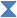 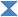 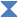 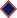 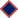 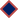 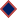 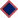 104.0102.0100.098.096.094.092.0１８年	１９年	２０年	２１年	２２年	２３年	２４年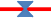 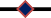 115.0105.095.0労働時間指数の推移（調査産業計、事業所規模５人以上）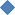 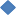 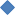 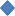 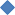 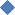 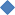 85.0１８年	１９年	２０年	２１年	２２年	２３年	２４年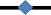 - 2 -平成２４年分 毎月勤労統計調査結果の概要（事業所規模３０人以上）(事業所規模３０人以上）注）  ( )内は前年差110.0108.0106.0104.0102.0100.098.096.0賃金指数の推移（調査産業計、事業所規模３０人以上）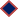 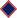 １８年	１９年	２０年	２１年	２２年	２３年	２４年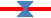 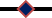 120.0115.0110.0105.0100.095.090.085.0労働時間指数の推移（調査産業計、事業所規模３０人以上）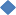 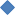 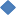 １８年	１９年	２０年	２１年	２２年	２３年	２４年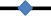 - 3 -《 統 計 表 》平成２４年平均	事業所規模５人以上表 １ 給 与 の 推 移（事業所規模５人以上）表２ 名目賃金指数・対前年比（現金給与総額）の推移（事業所規模５人以上）	Ｈ２２年＝１００表３ 名目賃金指数・対前年比（きまって支給する給与）の推移（事業所規模５人以上）	Ｈ２２年＝１００- 4 -表４ 産業別月間労働時間・出勤日数（事業所規模５人以上）表５ 総実労働時間指数の推移（事業所規模５人以上）	Ｈ２２年＝１００表６ 所定内労働時間指数の推移（事業所規模５人以上）	Ｈ２２年＝１００表７ 所定外労働時間指数の推移（事業所規模５人以上）	Ｈ２２年＝１００- 5 -表８ 雇用指数・対前年比の推移（事業所規模５人以上）	Ｈ２２年＝１００表９ 雇用及び労働異動率（事業所規模５人以上）※入（離）職率＝当月入（離）職者数÷前月末労働者数×１００表１０ パートタイム労働者比率、労働移動率の推移（事業所規模５人以上、調査産業計）- 6 -《 統 計 表 》平成２３年平均	事業所規模３０人以上表 １ 給 与 の 推 移（事業所規模３０人以上）表２ 名目賃金指数（現金給与総額）の推移（事業所規模３０人以上）	Ｈ２２年＝１００表３ 名目賃金指数（きまって支給する給与）の推移（事業所規模３０人以上）	Ｈ２２年＝１００- 7 -表４ 産業別月間労働時間・出勤日数（事業所規模３０人以上）表５ 総実労働時間指数の推移（事業所規模３０人以上）	Ｈ２２年＝１００表６ 所定内労働時間指数の推移（事業所規模３０人以上）	Ｈ２２年＝１００表７ 所定外労働時間指数の推移（事業所規模３０人以上）	Ｈ２２年＝１００- 8 -表８ 雇用指数・対前年比の推移（事業所規模３０人以上）	Ｈ２２年＝１００表９ 雇用及び労働異動率（事業所規模３０人以上）※入（離）職率＝当月入（離）職者数÷前月末労働者数×１００表１０ パートタイム労働者比率、労働移動率の推移（事業所規模３０人以上、調査産業計）- 9 -区	分青森県青森県青森県青森県全  国全  国全  国全  国水準区	分実数実数前年比(差)前年比(差)実数実数前年比(差)前年比(差)全国＝100１ 賃 金現金給与総額252,984円0.2％314,127円-0.7％80.5きまって支給する給与217,881円1.2％261,585円-0.1％83.3特別給与35,103円( -796円 )52,542円-3.3％66.8２ 労働時間数及び出勤日数２ 労働時間数及び出勤日数２ 労働時間数及び出勤日数総労働時間155.0時間0.0％147.1時間0.5％所定内労働時間数145.7時間0.1％136.7時間0.5％所定外労働時間数9.3時間0.2％10.4時間0.6％出勤日数20.5日(	0.0日 )19.1日( 0.1日 )３ 雇 用入職率1.94％(	0.09ポイント)2.03％( 0.09ポイント)離職率2.02％(	0.03ポイント)2.04％( 0.07ポイント)パートタイム労働者比率25.2％(	1.90ポイント)28.77％( 0.58ポイント)区	分青森県青森県青森県青森県全  国全  国全  国全  国水準区	分実数実数前年比(差)前年比(差)実数実数前年比(差)前年比(差)全国＝100１ 賃 金現金給与総額267,321円-0.6％356,649円-0.6％75.0きまって支給する給与227,437円0.2％289,794円0.2％78.5特別給与39,884円( -735円 )66,855円-4.2％59.7２ 労働時間数及び出勤日数２ 労働時間数及び出勤日数２ 労働時間数及び出勤日数総労働時間154.4時間0.6％150.7時間0.9％所定内労働時間数145.0時間0.9％138.5時間0.9％所定外労働時間数9.4時間-5.5％12.2時間1.2％出勤日数20.3日( 0.1日 )19.2日(	0.2日 )３ 雇 用入職率1.59％(  -0.34ポイント)1.82％( 0.08ポイント)離職率1.63％(  -0.32ポイント)1.88％( 0.09ポイント)パートタイム労働者比率24.8％(	2.7ポイント)24.27％( 0.78ポイント)区	分現 金 給 与 総 額現 金 給 与 総 額全国定 期 給 与定 期 給 与全国特 別 給 与特 別 給 与全国区	分青 森 県全	国=100青 森 県全	国=100青 森 県全	国=100円円円円円円平 成 １ ５ 年275,016341,89880.4230,964278,74782.944,05263,15169.8平 成 １ ６ 年279,791332,78484.1235,893272,04786.743,89860,73772.3平 成 １ ７ 年278,465334,91083.1234,907272,80286.143,55862,10870.1平 成 １ ８ 年268,954335,77480.1227,602272,61483.541,35263,16065.5平 成 １ ９ 年265,028330,31380.2225,924269,50883.839,10460,80564.3平 成 ２ ０ 年270,324331,30081.6227,746270,51184.242,57860,78970.0平 成 ２ １ 年254,409315,29480.7219,084262,35783.535,32552,93766.7平 成 ２ ２ 年259,231317,32181.7221,080263,24584.038,15154,07670.6平 成 ２ ３ 年254,469316,79280.3218,570262,37383.335,89954,41966.0平 成 ２ ４ 年252,984314,12780.5217,881261,58583.335,10352,54266.8産業別・平成２４年建	設	業302,548365,41382.8268,232319,58283.934,31645,83174.9製	造	業247,107372,07366.4214,045302,38070.833,06269,69347.4情 報 通 信 業428,316481,47889.0355,340383,53292.672,97697,94674.5運輸業, 郵便業251,000335,54674.8225,997285,95179.025,00349,59550.4卸売業, 小売業212,506270,54878.5185,640225,97382.226,86644,57560.3金融業, 保険業342,004461,38374.1280,211357,85678.361,793103,52759.7不動産業,物品賃貸業283,922340,13883.5233,114278,63183.750,80861,50782.6学術研究,専門・技術サービス業307,333442,40769.5249,068360,07669.258,26582,33170.8宿泊業,飲食ｻｰﾋﾞｽ業119,275127,15293.8115,023120,05595.84,2527,09759.9生活関連ｻｰﾋﾞｽ業,娯楽業169,505219,45477.2159,142197,89480.410,36321,56048.1教育,学習支援業422,488387,120109.1333,975304,605109.688,51382,515107.3医 療 , 福 祉272,199295,42592.1227,089248,81291.345,11046,61396.8複合ｻｰﾋﾞｽ事業310,219356,45187.0253,872282,86089.856,34773,59176.6その他のｻｰﾋﾞｽ181,451252,50071.9167,963220,14976.313,48832,35141.7区	分区	分調査産業計建設業製造業情報通信業運輸業,郵便業卸売業,小売業金融業,保険業不動産業,物品賃貸業学術研究,専門・技術ｻｰﾋﾞｽ業宿泊業,飲食ｻｰﾋﾞｽ業生活関連ｻｰﾋﾞｽ業,娯楽業教育,学習支援業医療,福祉複合サービス事業その他のサービス業指数１８年102.1105.296.8126.382.6104.2111.984.4140.290.7指数１９年102.5109.496.6106.777.896.4115.198.4133.289.7指数２０年104.0105.0103.299.886.893.6119.195.8120.187.0指数２１年98.595.993.794.8111.595.7103.590.599.686.9指数２２年100.0100.0100.0100.0100.0100.0100.0100.0100.0100.0100.0100.0100.0100.0100.0指数２３年97.9112.599.1108.882.194.895.1103.188.4105.1100.899.5104.792.285.5指数２４年98.1113.098.4111.078.2100.593.396.391.793.898.5101.8106.996.576.2前年比１９年0.33.9-0.2-15.5-5.8-7.42.93.1-11.65.10.816.6-5.0-1.1-14.5前年比２０年1.4-4.07.0-6.411.4-2.93.43.1-11.65.10.8-2.6-9.8-3.1-14.5前年比２１年-5.3-8.6-9.2-5.028.62.1-13.03.1-11.65.10.8-5.5-17.00.0-14.5前年比２２年1.64.26.65.5-10.34.6-3.53.1-11.65.10.810.40.315.0-14.5前年比２３年-2.112.5-0.98.7-17.9-5.2-4.93.1-11.65.10.8-0.54.6-7.8-14.5前年比２４年0.20.4-0.72.0-4.86.0-1.9-6.63.7-10.8-2.32.32.14.7-10.9区	分区	分調査産業計建設業製造業情報通信業運輸業,郵便業卸売業・小売業金融業・保険業不動産業,物品賃貸業学術研究,専門・技術ｻｰﾋﾞｽ業宿泊業,飲食ｻｰﾋﾞｽ業生活関連ｻｰﾋﾞｽ業,娯楽業教育,学習支援業医療,福祉複合サービス事業その他のサービス業指数１８年101.2101.894.5119.985.4105.6108.685.0132.793.6指数１９年102.6107.394.7102.983.9100.5109.398.0127.291.4指数２０年100.1101.397.293.389.492.9108.694.2110.488.2指数２１年99.095.694.392.3109.298.9101.990.7100.191.4指数２２年100.0100.0100.0100.0100.0100.0100.0100.0100.0100.0100.0100.0100.0100.0100.0指数２３年98.3108.799.0107.685.698.396.2100.088.5106.699.098.6103.194.185.3指数２４年99.5108.298.9113.583.9103.995.894.787.494.6100.1103.4104.899.184.1前年比１９年1.45.40.2-14.2-1.8-4.80.60.0-11.56.6-1.015.3-4.1-2.4-14.7前年比２０年-2.4-5.62.6-9.36.6-7.6-0.60.0-11.56.6-1.0-3.9-13.2-3.5-14.7前年比２１年-1.1-5.6-3.0-1.122.16.5-6.20.0-11.56.6-1.0-3.7-9.33.6-14.7前年比２２年1.04.66.08.3-8.41.1-1.90.0-11.56.6-1.010.3-0.19.4-14.7前年比２３年-1.78.7-1.07.6-14.4-1.7-3.80.0-11.56.6-1.0-1.43.1-5.9-14.7前年比２４年1.2-0.5-0.15.5-2.05.7-0.4-5.3-1.2-11.31.14.91.65.3-1.4区	分総実労働時間数総実労働時間数所定内労働時間数所定内労働時間数所定外労働時間数所定外労働時間数出 勤 日 数出 勤 日 数区	分２４ 年対前年比２４ 年対前年比２４ 年対前年比２４ 年対前年差区	分月間実数対前年比月間実数対前年比月間実数対前年比月間実数対前年差時間％時間％時間％日日調 査 産 業 計155.00.0145.70.19.30.220.50.0建	設	業173.1-3.4159.62.413.5-53.921.50.4製	造	業164.82.0151.91.612.96.420.3-0.1情 報 通 信 業161.73.6148.53.513.25.120.31.1運 輸 業 , 郵 便 業182.01.6163.5-0.518.58.721.40.5卸 売 業 , 小 売 業150.74.3141.33.39.423.721.30.0金 融 業 , 保 険 業144.2-0.9138.20.36.0-22.819.3-0.1不動産業,物品賃貸業188.56.2174.95.713.622.622.00.5学術研究,専門・技術サービス業154.7-3.8142.2-5.912.536.019.2-0.7宿泊業,飲食ｻｰﾋﾞｽ業122.1-13.3115.8-13.06.3-16.419.5-0.7生活関連ｻｰﾋﾞｽ業,娯楽業148.8-1.7139.3-3.09.522.220.3-0.6教育, 学習支援業143.33.8140.22.33.170.518.40.2医 療 , 福 祉154.4-2.9150.0-3.24.410.420.6-0.2複合ｻ ｰ ﾋ ﾞ ｽ 事業158.510.3152.79.45.840.620.11.9その他のｻｰﾋﾞｽ業146.23.2138.33.97.9-9.320.40.7区	分区	分調 査対前年比建設業製造業区	分区	分産業計（％）建設業製造業指数１８年103.5-97.0100.5指数１９年102.2-1.395.6100.9指数２０年101.2-1.097.999.7指数２1年99.8-1.395.197.2指数２２年100.00.2100.0100.0指数２３年100.30.3100.197.9指数２４年100.30.096.799.9区	分区	分調 査対前年比建設業製造業区	分区	分産業計（％）建設業製造業指数１８年103.5-102.6101.3指数１９年101.5-1.998.4101.3指数２０年100.9-0.6101.3100.5指数２1年100.4-0.599.099.1指数２２年100.0-0.4100.0100.0指数２３年100.10.197.299.1指数２４年100.20.199.5100.7区	分区	分調 査対前年比建設業製造業区	分区	分産業計（％）建設業製造業指数１８年102.7-40.194.2指数１９年112.69.763.198.0指数２０年106.0-5.862.491.9指数２1年89.6-15.654.377.5指数２２年100.011.7100.0100.0指数２３年101.81.9134.686.4指数２４年102.00.262.191.9区	分区	分調査産業計建設業製造業情報通信業運輸業, 郵便業卸売業・小売業金融業・保険業不動産業,物品賃貸業学術研究,専門・技術ｻｰﾋﾞｽ業宿泊業,飲食ｻｰﾋﾞｽ業生活関連ｻｰﾋﾞｽ業,娯楽業教育,学習支援業医療,福祉複合サービス事業その他のｻｰﾋﾞｽ業指数１８年98.5121.3110.896.979.7107.096.8101.280.9131.0指数１９年97.9107.3108.7100.186.1106.296.6100.286.4123.6指数２０年100.299.8113.3101.893.2105.296.4103.892.1119.2指数２１年100.7104.0106.5102.797.9104.498.2101.798.672.5指数２２年100.0100.0100.0100.0100.0100.0100.0100.0100.0100.0100.0100.0100.0100.0100.0指数２３年100.498.5100.5100.598.697.9102.683.7101.999.8103.598.8107.293.298.6指数２４年99.495.3105.499.695.894.6100.385.3100.8101.996.693.5108.884.894.9前年比１９年-0.6-11.6-1.93.38.0-0.7-0.2-16.32.0-0.23.5-0.96.8-5.7-1.4前年比２０年2.4-7.04.31.88.3-0.9-0.2-16.32.0-0.23.53.66.6-3.5-1.4前年比２１年0.54.3-6.10.85.1-0.71.8-16.32.0-0.23.5-2.07.1-39.1-1.4前年比２２年-0.8-3.9-6.0-2.62.1-4.31.9-16.32.0-0.23.5-1.71.537.9-1.4前年比２３年0.5-1.50.60.5-1.4-2.02.6-16.32.0-0.23.5-1.37.2-6.8-1.4前年比２４年-1.0-3.24.9-0.9-2.8-3.4-2.21.9-1.12.1-6.7-5.41.5-9.0-3.8区	分常用労働者数常用労働者数常用労働者数パートタイムパートタイム労働異動率労働異動率労働異動率労働異動率労働異動率労働異動率区	分実 数指	数対前年比比 率対前年差入職率入職率離職率離職率入職率－離職率入職率－離職率区	分実 数指	数対前年比比 率対前年差対前年差対前年差対前年差人％％ﾎﾟｲﾝﾄ％ﾎﾟｲﾝﾄ％ﾎﾟｲﾝﾄ％ﾎﾟｲﾝﾄ調 査 産 業 計400,24099.4-1.025.21.91.940.092.020.03-0.080.06建	設	業32,68695.3-3.23.00.42.860.762.30-0.300.561.06製	造	業55,930105.44.911.8-1.31.320.041.29-0.340.030.38情 報 通 信 業5,02499.6-0.98.71.70.81-0.670.99-0.61-0.18-0.06運輸業, 郵便業29,40295.8-2.89.9-0.81.11-0.041.450.13-0.34-0.17卸売業, 小売業78,39294.6-3.440.9-5.11.910.471.900.110.010.36金融業, 保険業13,630100.3-2.29.94.21.51-0.131.56-0.12-0.05-0.01不動産業,物品賃貸業2,69285.31.929.819.31.210.280.87-0.590.340.87学術研究,専門・技術サービス業6,747100.8-1.122.917.42.330.372.661.15-0.33-0.78宿泊業,飲食ｻｰﾋﾞｽ業27,463101.92.173.816.23.22-0.153.520.15-0.30-0.30生活関連ｻｰﾋﾞｽ業,娯楽業15,70596.6-6.736.9-1.94.202.085.713.38-1.51-1.30教育,学習支援業22,82693.5-5.413.2-5.61.94-0.571.89-0.870.050.30医 療 , 福 祉72,119108.81.519.46.81.58-0.811.51-0.350.07-0.46複合ｻｰﾋﾞｽ事業5,23184.8-9.02.5-11.20.69-0.371.08-0.81-0.390.44その他のｻｰﾋﾞｽ業28,54194.9-3.838.013.52.180.602.540.97-0.36-0.37区	分区	分パートタイム労働者比率入職率離職率指数％％％指数１８年21.51.951.94指数１９年22.61.731.84指数２０年22.91.991.96指数２１年22.42.122.08指数２２年24.11.821.79指数２３年23.31.851.99指数２４年25.21.942.02前年差１９年1.1-0.22-0.10前年差２０年0.30.260.12前年差２１年-0.50.130.12前年差２２年1.7-0.30-0.29前年差２３年-0.80.030.20前年差２４年1.90.090.03区	分現 金 給 与 総 額現 金 給 与 総 額全国定 期 給 与定 期 給 与全国特 別 給 与特 別 給 与全国区	分青 森 県全	国=100青 森 県全	国=100青 森 県全	国=100円円円円円円平 成 １ ５ 年310,867389,66479.8254,135307,47182.756,73282,19369.0平 成 １ ６ 年308,550376,96481.9253,850299,38084.854,70077,58470.5平 成 １ ７ 年304,410380,43880.0251,121300,91883.553,28979,52067.0平 成 １ ８ 年304,090384,40179.1250,066302,74682.654,02481,65566.2平 成 １ ９ 年288,988377,73176.5240,124299,78280.148,86477,94962.7平 成 ２ ０ 年287,180379,49775.7238,119300,69479.249,06178,80362.3平 成 ２ １ 年266,145355,22374.9227,408288,47878.838,73766,74558.0平 成 ２ ２ 年270,672360,27675.1231,280291,21079.439,39269,06657.0平 成 ２ ３ 年271,861362,29675.0231,242291,78379.340,61970,51357.6平 成 ２ ４ 年267,321356,64975.0227,437289,79478.539,88466,85559.7産業別・平成２４年建	設	業416,463442,88794.0337,416370,25191.179,04772,636108.8製	造	業255,588402,88163.4218,045320,54868.037,54382,33345.6情 報 通 信 業484,144509,18295.1398,354397,783100.185,790111,39977.0運 輸 業 , 郵 便業255,418348,41073.3228,325292,31278.127,09356,09848.3卸 売 業 , 小 売業190,966308,20162.0164,868248,03966.526,09860,16243.4金 融 業 , 保 険業341,658493,55069.2287,901380,19075.753,757113,36047.4不動産業,物品賃貸業287,658376,41776.4252,722300,81884.034,93675,59946.2学術研究,専門・技術サービス業312,302503,23662.1260,232396,29065.752,070106,94648.7宿泊業,飲食ｻｰﾋﾞｽ業137,778156,84587.8128,692143,75189.59,08613,09469.4生活関連ｻｰﾋﾞｽ業,娯楽業154,633233,31166.3149,821205,87472.84,81227,43717.5教育,学習支援業463,643439,581105.5364,800342,008106.798,84397,573101.3医 療 , 福 祉297,800336,02088.6251,243279,81689.846,55756,20482.8複合ｻｰﾋ ﾞｽ事業317,012368,80486.0254,189291,96787.162,82376,83781.8その他のｻｰﾋﾞｽ業154,258236,15065.3144,383206,77669.89,87529,37433.6区	分区	分調査産業計建設業製造業情報通信業運輸業,郵便業卸売業・小売業金融業・保険業不動産業,物品賃貸業学術研究,専門・技術ｻｰﾋﾞｽ業宿泊業,飲食ｻｰﾋﾞｽ業生活関連ｻｰﾋﾞｽ業,娯楽業教育,学習支援業医療,福祉複合サービス事業その他のサービス業指数１８年108.978.0101.9118.082.1103.3135.898.5151.9109.5指数１９年106.589.2100.4109.488.197.7125.697.9139.097.7指数２０年104.192.8101.093.0100.399.9115.7101.7114.589.6指数２１年98.890.093.284.8105.299.2102.8105.296.971.7指数２２年100.0100.0100.0100.0100.0100.0100.0100.0100.0100.0100.0100.0100.0100.0100.0指数２３年100.0107.499.0106.688.6105.2100.4107.386.990.8100.198.3102.997.192.7指数２４年99.4118.899.2106.879.5112.495.1126.379.492.791.893.9104.7107.184.6前年比１９年-2.214.4-1.5-7.37.3-5.4-7.47.3-13.1-9.20.1-0.7-8.5-10.8-7.3前年比２０年-2.34.00.6-15.013.82.2-7.97.3-13.1-9.20.14.0-17.6-8.3-7.3前年比２１年-5.1-3.0-7.7-8.84.9-0.6-11.17.3-13.1-9.20.13.4-15.4-20.0-7.3前年比２２年1.211.17.317.9-4.90.7-2.87.3-13.1-9.20.1-4.93.339.6-7.3前年比２３年0.07.5-1.06.6-11.55.20.47.3-13.1-9.20.1-1.72.7-3.0-7.3前年比２４年-0.610.60.20.2-10.36.8-5.317.7-8.62.1-8.3-4.51.710.3-8.7区	分区	分調査産業計建設業製造業情報通信業運輸業,郵便業卸売業・小売業金融業・保険業不動産業,物品賃貸業学術研究,専門・技術ｻｰﾋﾞｽ業宿泊業,飲食ｻｰﾋﾞｽ業生活関連ｻｰﾋﾞｽ業,娯楽業教育,学習支援業医療,福祉複合サービス事業その他のサービス業指数１８年104.780.698.2117.183.595.3121.196.4140.9106.7指数１９年103.986.597.7105.392.094.6118.198.1130.994.4指数２０年98.587.594.689.299.294.2104.9100.6105.082.5指数２１年98.390.893.785.8102.598.5101.6104.697.083.0指数２２年100.0100.0100.0100.0100.0100.0100.0100.0100.0100.0100.0100.0100.0100.0100.0指数２３年99.3105.597.8106.089.7101.6100.5105.387.291.1100.497.6103.198.991.7指数２４年99.5106.298.7113.083.5106.898.2123.882.492.795.796.4103.4103.692.2前年比１９年-0.87.3-0.5-10.110.2-0.7-2.55.3-12.8-8.90.41.8-7.1-11.5-8.3前年比２０年-5.21.2-3.2-15.37.8-0.4-11.25.3-12.8-8.90.42.5-19.8-12.6-8.3前年比２１年-0.23.8-1.0-3.83.34.6-3.15.3-12.8-8.90.44.0-7.60.6-8.3前年比２２年1.710.16.716.6-2.41.5-1.65.3-12.8-8.90.4-4.43.120.5-8.3前年比２３年-0.75.5-2.26.0-10.31.60.55.3-12.8-8.90.4-2.43.1-1.1-8.3前年比２４年0.20.70.96.6-6.95.1-2.317.6-5.51.8-4.7-1.20.34.80.5区	分総実労働時間数総実労働時間数所定内労働時間数所定内労働時間数所定外労働時間数所定外労働時間数出 勤 日 数出 勤 日 数区	分２４ 年対前年比２４ 年対前年比２４ 年対前年比２４ 年対前年差区	分月間実数対前年比月間実数対前年比月間実数対前年比月間実数対前年差時間％時間％時間％日日調 査 産 業 計154.40.6145.00.99.4-5.520.30.1建	設	業185.8-3.3158.78.727.1-44.121.00.5製	造	業163.01.7149.21.313.87.019.9-0.2情 報 通 信 業154.13.4143.34.110.8-7.220.21.5運 輸 業 , 郵 便 業178.50.8162.9-0.715.62.321.20.8卸 売 業 , 小 売 業135.70.9129.31.26.4-2.121.2-0.3金 融 業 , 保 険 業142.81.5136.01.86.8-6.419.4-0.1不動産業,物品賃貸業185.83.2161.44.824.436.821.50.4学術研究,専門・技術サービス業171.94.6154.44.517.57.020.20.9宿泊業,飲食ｻｰﾋﾞｽ業127.50.9123.82.03.7-27.319.30.5生活関連ｻｰﾋﾞｽ業,娯楽業143.1-5.0139.6-3.73.5-34.520.8-0.7教育, 学習支援業147.5-0.4146.3-0.41.2-20.918.4-0.2医 療 , 福 祉156.5-2.0151.4-2.05.1-1.420.60.2複合ｻ ｰ ﾋ ﾞ ｽ 事業154.13.4149.63.54.50.020.00.7その他のｻｰﾋﾞｽ業139.73.9130.73.99.03.919.90.6区	分区	分調 査対前年比建設業製造業区	分区	分産業計（％）建設業製造業指数１８年103.6-96.9101.7指数１９年101.6-2.092.9101.4指数２０年101.4-0.2101.1100.4指数２1年99.1-2.395.296.8指数２２年100.00.9100.0100.0指数２３年99.0-1.098.297.2指数２４年99.60.695.098.9区	分区	分調 査対前年比建設業製造業区	分区	分産業計（％）建設業製造業指数１８年102.5-111.3101.8指数１９年100.9-1.6106.0101.3指数２０年101.40.5113.3101.0指数２1年99.8-1.5104.498.8指数２２年100.00.2100.0100.0指数２３年99.3-0.893.898.5指数２４年100.20.9102.099.8区	分区	分調 査対前年比建設業製造業区	分区	分産業計（％）建設業製造業指数１８年119.4-33.5100.0指数１９年111.6-6.535.2102.8指数２０年102.1-8.546.396.0指数２1年89.6-12.351.177.3指数２２年100.011.6100.0100.0指数２３年96.1-3.9100.584.6指数２４年90.8-5.556.290.5区	分区	分調査産業計建設業製造業情報通信業運輸業,郵便業卸売業・小売業金融業・保険業不動産業,物品賃貸業学術研究,専門・技術ｻｰﾋﾞｽ業宿泊業,飲食ｻｰﾋﾞｽ業生活関連ｻｰﾋﾞｽ業,娯楽業教育,学習支援業医療,福祉複合サービス事業その他のｻｰﾋﾞｽ業指数１８年92.6115.3105.2106.881.598.183.2101.682.2132.8指数１９年95.5102.8109.3108.482.9102.986.0101.487.7127.5指数２０年99.393.3108.7114.991.2103.990.8105.693.6123.1指数２１年98.795.399.8111.697.4105.193.9102.198.745.2指数２２年100.0100.0100.0100.0100.0100.0100.0100.0100.0100.0100.0100.0100.0100.0100.0指数２３年99.393.997.097.2102.493.0102.286.2107.196.494.4100.0108.994.6101.4指数２４年99.582.8105.197.0104.483.798.579.0111.795.0105.1100.3112.390.798.9前年比１９年3.1-10.83.91.51.74.93.4-13.87.1-3.6-5.6-0.26.7-4.01.4前年比２０年4.0-9.2-0.56.010.01.05.6-13.87.1-3.6-5.64.16.7-3.51.4前年比２１年-0.62.1-8.2-2.96.81.23.4-13.87.1-3.6-5.6-3.35.4-63.31.4前年比２２年1.34.90.2-10.42.7-4.96.5-13.87.1-3.6-5.6-2.11.3121.21.4前年比２３年-0.7-6.1-3.0-2.82.4-7.02.2-13.87.1-3.6-5.60.08.9-5.41.4前年比２４年0.2-11.88.4-0.22.0-10.0-3.6-8.44.3-1.511.30.33.1-4.1-2.5区	分常用労働者数常用労働者数常用労働者数パートタイムパートタイム労働異動率労働異動率労働異動率労働異動率労働異動率労働異動率区	分実 数指	数対前年比比 率対前年差入職率入職率離職率離職率入職率－離職率入職率－離職率区	分実 数指	数対前年比比 率対前年差対前年差対前年差対前年差人％％ﾎﾟｲﾝﾄ％ﾎﾟｲﾝﾄ％ﾎﾟｲﾝﾄ％ﾎﾟｲﾝﾄ調 査 産 業 計219,99499.50.224.82.71.59-0.341.63-0.32-0.04-0.02建	設	業9,06382.8-11.80.90.01.28-1.860.99-2.930.291.07製	造	業45,716105.18.412.60.21.220.021.230.04-0.01-0.02情 報 通 信 業3,17397.0-0.213.14.51.09-0.241.06-0.710.030.47運輸業, 郵便業21,726104.42.011.60.90.93-0.461.07-0.01-0.14-0.45卸売業, 小売業29,91383.7-10.057.6-3.81.00-0.481.20-1.01-0.200.53金融業, 保険業6,45398.5-3.610.44.12.030.391.990.270.040.12不動産業,物品賃貸業50779.0-8.410.0-27.81.460.751.35-0.880.111.63学術研究,専門・技術サービス業3,022111.74.312.56.92.740.112.560.540.18-0.43宿泊業,飲食ｻｰﾋﾞｽ業8,43295.0-1.557.84.72.83-1.322.89-1.60-0.060.28生活関連ｻｰﾋﾞｽ業,娯楽業6,886105.111.339.02.05.142.384.892.090.250.29教育, 学習支援業13,056100.30.310.53.60.80-1.820.87-1.61-0.07-0.21医 療 , 福 祉45,146112.33.118.37.31.69-0.711.53-0.120.16-0.59複合ｻｰﾋﾞｽ事業3,52190.7-4.10.0-3.70.42-1.000.70-1.04-0.280.04その他のｻｰﾋﾞｽ業20,92198.9-2.548.018.72.770.793.031.23-0.26-0.44区	分区	分パートタイム労働者比率入職率離職率指数％％％指数１８年19.91.631.65指数１９年23.41.861.80指数２０年23.81.841.81指数２１年22.41.821.85指数２２年22.51.861.92指数２３年22.11.931.95指数２４年24.81.591.63前年差１９年3.50.230.15前年差２０年0.4-0.020.01前年差２１年-1.4-0.020.04前年差２２年0.10.040.07前年差２３年-0.40.070.03前年差２４年2.7-0.34-0.32